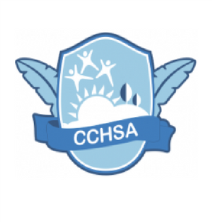 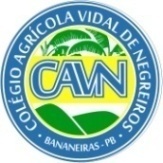 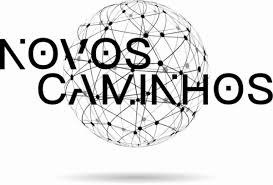 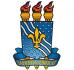 Ministério da EducaçãoSecretaria de Educação Profissional e TecnológicaColégio Agrícola Vidal de Negreiros - CCHSA/UFPBCampus III, s/n, Centro, Bananeiras PB, CEP 58220-000 - Fone: (83) 3367-5505EDITAL Nº 03/2020 INSTITUCIONAL DE EXTENSÃO GD/CAVN-CCHSA-UFPB ANEXO XIII. FICHA DE INSCRIÇÃO E PONTUAÇÃO PARA ANÁLISE DE CURRÍCULOIdentificação do candidato APOIO ADMINISTRATIVO - TÉCNICO EM INFORMÁTICANome:CPF:Banco:Ag.:Conta:E-mail: Celular:(        )Função: APOIO ADMINISTRATIVO - TÉCNICO EM INFORMÁTICAFunção: APOIO ADMINISTRATIVO - TÉCNICO EM INFORMÁTICAFunção: APOIO ADMINISTRATIVO - TÉCNICO EM INFORMÁTICAFunção: APOIO ADMINISTRATIVO - TÉCNICO EM INFORMÁTICAFunção: APOIO ADMINISTRATIVO - TÉCNICO EM INFORMÁTICAFunção: APOIO ADMINISTRATIVO - TÉCNICO EM INFORMÁTICADescriçãoPontuaçãoPont. Máx.Pág. decompro-vaçãoPont.solicitadaPont.deferidaTítulo Acadêmico (conta apenas a maior titulação)Título Acadêmico (conta apenas a maior titulação)Título Acadêmico (conta apenas a maior titulação)Título Acadêmico (conta apenas a maior titulação)Título Acadêmico (conta apenas a maior titulação)Título Acadêmico (conta apenas a maior titulação)Graduação05 pontos30 pontosEspecialização07 pontos30 pontosMestrado15 pontos30 pontosDoutorado30 pontos30 pontosExperiência profissional como docente, técnico administrativo e funções multidisciplinares EBTT na modalidade presencial.03 pontos/ semestre30 pontosExperiência como coordenador, professor, tutor, técnico administrativo ou aluno da educação à distância (EaD).05 pontos/ semestre20 pontosExperiência de atuação profissional em Programas do Bolsa Formação. (Pronatec, MedioTec, e-Tec).05 pontos/ semestre15 pontosTempo de experiencia comprovada no CCHSA atuando na área de informática01 ponto/ ano05 pontosTotal de pontos (máximo)Total de pontos (máximo)100 pontos